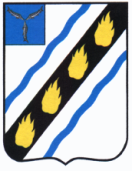 МУНИЦИПАЛЬНОЕ СОБРАНИЕСОВЕТСКОГО МУНИЦИПАЛЬНОГО РАЙОНА САРАТОВСКОЙ ОБЛАСТИ
РЕШЕНИЕот 08.08.2024 № 148р.п. Степное О дополнительной мере социальной поддержки граждан, поступивших на военную службу по контрактуВ соответствии с Федеральным законом от 06.10.2003 № 131-ФЗ «Об общих принципах организации местного самоуправления в Российской Федерации», руководствуясь Уставом Советского муниципального района, Муниципальное Собрание Советского муниципального района РЕШИЛО:	1. Установить дополнительную меру социальной поддержки в форме единовременной денежной выплаты в размере 100000 (сто тысяч) рублей гражданам, поступившим на военную службу по контракту в период                   с 1 августа 2024 года по 30 сентября 2024 года включительно для участия в специальной военной операции на территориях Украины, Донецкой Народной Республики, Луганской Народной Республики, Запорожской и Херсонской областей и комплектования вновь формируемых воинских частей, в соответствии с предписанием Военного комиссариата Краснокутского, Советского и Федоровского районов Саратовской области.2. Финансирование расходов на предоставление дополнительной меры социальной поддержки, предусмотренной пунктом 1 настоящего решения, осуществляется за счет средств бюджета Советского муниципального района.3. Порядок осуществления дополнительной меры социальной поддержки, предусмотренной пунктом 1 настоящего решения, определяется администрацией Советского муниципального района.4. Настоящее решение вступает в силу со дня его официального опубликования (обнародования) и распространяется на правоотношения, возникшие с 1 августа 2024 года.Глава Советского муниципального района                                                                    С.В. ПименовПредседатель Муниципального СобранияСоветского муниципального района 				         С.В. Чубарых